Άνευ Όρων Βασικό Εισόδημα, ένα εργαλείο για έναν καλύτερο κόσμο- Τι είναι βασικό εισόδημα;Το Βασικό Εισόδημα δεν η λύση για όλα τα προβλήματα της κοινωνίας, είναι όμως ένα εργαλείο προκειμένου να ενισχυθεί η κοινωνική συνοχή, το κράτος δικαίου, η ελευθερία στις επιλογές, η δημοκρατία και η συμμετοχή των πολιτών στα κοινά. Είναι ένα καθολικό  εισόδημα που εξασφαλίζεται άνευ όρων  σε όλα τα μέλη μιας πολιτικής κοινότητας σε ατομική βάση, χωρίς επιπλέον απαιτήσεις ή έλεγχο πόρων. Αντίθετα με τα προγράμματα "Eλάχιστου εγγυημένου εισοδήματος"  που προωθούνται σε χώρες της Ευρώπης το ΒΕ είναι καθολικό, ατομικό, άνευ όρων, σε ύψος που εξασφαλίζει ένα επίπεδο αξιοπρεπούς ύπαρξης και συμμετοχής στην κοινωνία.Καθολικό: Κάθε πρόσωπο, ασχέτως ηλικίας, καταγωγής, τόπου κατοικίας, επαγγέλματος κτλ θα είναι δικαιούχος της παροχήςΑτομικό: όλοι το λαμβάνουν σε ατομική βάση, ώστε να εξασφαλίζεται η ιδιωτικότητα και ο έλεγχος άλλων προσώπων  επί του δικαιούχου. Δεν σχετίζεται με οικογενειακή κατάσταση, συγκατοίκηση, ή το εισόδημα και περιουσία άλλων μελών του νοικοκυριού ή της οικογένειαςΧωρίς όρους: Ως ανθρώπινο δικαίωμα το ΒΕ δεν εξαρτάται από άλλες προϋποθέσεις, είτε υποχρέωσης αποδοχής θέσης εργασίας, κοινωνικής υπηρεσίας ή σεξουαλικής συμπεριφοράς.Ούτε πρέπει να σχετίζεται με το ύψος άλλων εισοδημάτων, αποταμιεύσεων ή περιουσιακών στοιχείων. Επαρκές ύψος:  το αναγκαίο ποσό θα πρέπει να προσφέρει αξιοπρεπείς συνθήκες διαβίωσης  αναλόγως με τα κοινωνικά και πολιτισμικά δεδομένα της κάθε χώρας. Θα πρέπει να προλαμβάνει την υλική ένδεια και να επιτρέπει την συμμετοχή στην κοινωνία. Τονίζουμε πως το ΒΕ δεν θα πρέπει να υποκαθιστά άλλες αναγκαίες και/η συμπληρωματικές υποδομές του κοινωνικού κράτους (πχ δωρεάν υγεία, παιδεία)  αλλά αποτελεί μέσο προσωπικής χειραφέτησης, εξαλείφοντας την εξάρτηση από αυτό. - Άνευ Όρων Βασικό Εισόδημα, ένα καταπατημένο Ανθρώπινο ΔικαίωμαTo  Άρθρο 25 της Οικουμενικής Διακύρηξης των Ανθρωπίνων Δικαιωμάτων του Ο.Η.Ε που διατυπώθηκε και υπογράφτηκε το 1945 αμέσως μετά τον Β΄Παγκόσμιο Πόλεμο λέει: Φαγητό και Στέγη για Όλους. Όλοι έχουµε το δικαίωµα µιας καλής ζωής. Παρόλο που όλοι  μας έχουμε αυτό το δικαίωμα, η πραγματικότητα είναι ζοφερή τόσο σε Παγκόσμιο όσο και Ευρωπαϊκό επίπεδο, αφού οι δείκτες της φτώχειας αντί να μειώνονται αυξάνονται. Ας ρίξουμε μια ματιά στις ανθρώπινες ανάγκες μας έτσι όπως ορίζονται στην Πυραμίδα του Maslow. Και ας αναρωτηθούμε εάν εμείς,αλλά και όσοι είναι γύρω μας μπορούν να καλύψουν τις φυσιολογικές τους ανάγκες (τροφή, νερό, ένδυση) και τις ανάγκες ασφάλειας (υγεία, σπίτι, εργασία, μεταφορά). 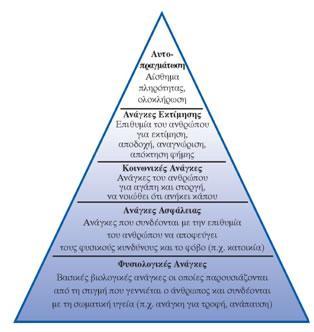 Το Άνευ Όρων Βασικό Εισόδημα έρχεται να καλύψει αυτές τις βασικές ανθρώπινες ανάγκες, οι οποίες περιγράφονται στο άρθρο 25. Όλοι εμείς, αν είχαμε την δυνατότητα να καλύψουμε αυτές τις βασικές μας ανάγκες θα μπορούσαμε να κινηθούμε προς την κορυφή της πυραμίδας και να εξελιχθούμε κοινωνικά, οικονομικά, πολιτιστικά, ενώ κανείς δεν θα κινδύνευε να βρίσκεται κάτω από αυτό το όριο. Δυστυχώς το σήμερα που βιώνουμε αποδεικνύει ότι ένα πολύ μεγάλο κομμάτι του πληθυσμού, ειδικά στην Ελλάδα της κρίσης, αλλά και παγκόσμια δεν μπορεί να καλύψει ούτε αυτές τις βασικές του ανάγκες. Αυτό αποδεικνύει ότι το κοινωνικό κράτος έχει αποτύχει.-Γιατί πρέπει να αλλάξει το κοινωνικό κράτος; Μέχρι τώρα, το κοινωνικό κράτος στην Ελλάδα αλλά και γενικότερα καλύπτει (μερικώς) τις ανάγκες των ευπαθών ομάδων του πληθυσμού, προσφέροντας "στοχευμένα" επιδόματα (ανεργίας, οικογενειακό, απορίας , αναπηρίας, τέκνων, ενοικίου, θέρμανσης) και μια σειρά άλλων παροχών που άλλοτε εμφανίζονται και άλλοτε χάνονται ανάλογα με τις πολιτικές προτεραιότητες της κάθε κυβέρνησης. Η μέχρι τώρα εμπειρία μας αποδεικνύει πως τα μειονεκτήματά του είναι: περισσότερη γραφειοκρατία ελέγχου που συνεπάγεται αύξηση των κρατικών δαπανών του δημοσίου τομέα. Το ακριβό αυτό κοινωνικό κράτος απαιτεί μεγάλο μέρος των φόρων να πηγαίνουν σε διοικητικά κόστη.  Η γραφειοκρατία συχνά ταλαιπωρεί τους δικαιούχους επειδή οι διαδικασίες είναι αργές και περίπλοκες, ενώ το σύστημα έχει κενά με αποτέλεσμα η πλειοψηφία των δικαιούχων να μην μπορεί να ωφεληθεί.Η γραφειοκρατία συχνά ενισχύει τη διαφθορά ( πχ πλαστά πιστοποιητικά) και παράλληλα καλλιεργείται ένα πνεύμα ανισότητας. Οι δικαιούχοι νιώθουν ταπεινωμένοι ( πχ περιμένοντας στις ουρές των συσσιτίων), ενώ κάποιοι άλλοι νιώθουν ότι θα έπρεπε κι αυτοί να ωφελούνται.Τα περισσότερα επιδόματα είναι συνδεδεμένα με την εργασία. Εμείς πιστεύουμε πως από τη μια η έννοια της "εργασίας" πρέπει να διευρυνθεί ώστε να συμπεριλάβει και άλλες ανθρώπινες δραστηριότητες ( πχ εθελοντισμός, προσφορά στα κοινά, οικογένεια, τέχνη & γνώση, έρευνα, δημιουργικότητα κτλ) και από την άλλη, η ανεργία (με την κλασσική έννοια εργασίας) κυρίως λόγω της τεχνολογικής προόδου, θα αποτελέσει το πρόβλημα του μέλλοντος. Πολλές θέσεις εργασίας αντικαθίστανται από αυτοματοποιημένα συστήματα. Αν θέλουμε να αλλάξουμε το άδικο και σαρθρό σήμερα θα πρέπει να οικοδομήσουμε με σταθερά βήματα την αλληλέγγυα οικονομία που θα λειτουργήσει ενάντια στην μισθωτή εργασία.Η οκολογική κρίση που περνάει ο πλανήτης μας και τα τεράστια  προβλήματα που επιφέρουν οι βιομηχανίες και οι επιβλαβής ανθρώπινες δραστηριότητες, μας οδηγούν στο συμπέρασμα ότι πολλοί κλάδοι της οικονομίας θα πρέπει να καταργηθούν ή να μειώσουν τη δραστηριότητα τους. Αυτό σημαίνει ότι σταδιακά εκατομμύρια ή δισεκατομμύρια ανθρώπων θα χάσουν την εργασία τους και η ανεργία μόνο θα αυξάνετε.Η οχτάωρη μισθωτή εργασία δεν θα είναι πάντα αναγκαία ή απαραίτητη.Επιπλέον, η αύξηση της ενασχόλησης μας με την τεχνολογία, καθώς και οι τεχνολογικές ανακαλύψεις θα αντικαταστήσουν σταδιακά επαγγέλματα.Πρέπει κάποια στιγμή ο άνθρωπινος νους και τα αποτελέσματα του πλούτου που παράγεται από αυτόν, να μοιραστούν ανταποδοτικά στην κοινωνία.Οι κοινωνικές παροχές θα πρέπει να αποκοπούν από τη μισθωτή εργασία με στόχο να δώσουν κίνητρο στις στρατιές των ανέργων που έρχονται να δημιουργήσουν, αλλά και να επιλέξουν άλλους τομείς που θα τους ενδιέφεραν και που θα μπορούσαν να παράγουν έργο.-Εργασία & Βασικό ΕισόδημαΤο μοντέλο ανάπτυξης της εποχής της πλήρους απασχόλησης έχει καταρρεύσει από τη δεκατεία του 60. Τα βασικότερα αίτια της κατάρρευσης ήταν η πτώση της αύξησης της παραγωγικότητας και η αύξηση του κόστους κεφαλαίου που οδήγησαν στην πτώση ανάπτυξης του κεφαλαίου και στη μείωση του ποσοστού κέρδους.Το <<γιατρικό>> στο παραπάνω πρόβλημα ήρθε από την ανάπτυξη των Νεοφιλελεύθερων μοντέλων με τα οποία το κεφάλαιο πέρασε στην αντεπίθεση. Τα μέτρα που έλαβε ήταν η συμπίεση της μισθωτής εργασίας, η μείωση των τιμών των πρώτων υλών και η μείωση των κοινωνικών παροχών, ετσί ώστε να είναι δυνατή η αύξηση του ποσοστού κέρδους.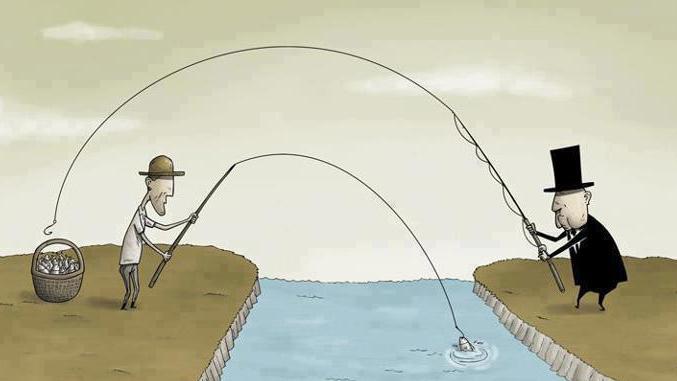 Το πρόβλημα είναι ότι τα μέτρα αυτά δεν οδήγησαν πουθενά το κράτος και την κοινωνία, παρα μόνο σε ένα αδιέξοδο όπου το τίμημα φυσικά το πλήρωσαν και συνεχίζουν να το πληρώνουν οι απλοί πολίτες και δεν είναι άλλο από μείωση σε μισθούς και περικοπές κοινωνικών παροχών.Απο τη στιγμή που η μισθωτή εργασία δεν είναι επιλογή μας αλλά ανάγκη, από εκείνη τη στιγμή έχουμε γίνει σκλάβοι του εργοδότη μας. Για να αναγκαστεί κάποιος να εργαστεί πρέπει να του αφαιρεθεί, η δυνατότητα να ζει χώρις ή με μειωμένη μισθωτή εργασία. Όταν λοιπόν το κράτος κόβει κοινωνικές παροχές, ενισχύει τη σκλαβιά και την εξάρτηση μας από την μισθωτή εργασία.Αυτή είναι η πραγματικότητα που ζούμε όλοι μας σήμερα. Οι εξαρτώμενοι από τον μισθό είναι ταυτόχρονα και εξαρτώμενοι από το κεφάλαιο.Από αυτήν την εξάρτηση είναι που θα μας αποδεσμεύσει το Άνευ Όρων Βασικό Εισόδημα δίνοντας μας την ελευθερία από εργασιακές σχέσεις σκλαβιάς και ενισχύοντας τη δυνατότητα ελεύθερης επιλογής.Το Άνευ Όρων Βασικό Εισόδημα μπορεί να είναι το μεταβατικό πρόγραμμα πριν την Αλληλέγγυα Οικονομία μιας και επιτρέπει τη μερική αποκοπή από την εξουσία του κεφαλαίου, αλλά πλήτει στην εξέλιξη του την βάση της χρηματοδότησης του, δηλαδή το ίδιο το κεφάλαιοΕπιπλέον έχουμε πειστεί ακόμα κι εμείς οι ίδιοι, ότι εργασία είναι μόνο η έμμισθη. Έχει δημιουργηθεί μια στρεβλή εικόνα για τον άνθρωπο και τις δραστηριότητες του και όλοι εμείς έχοντας υποστεί μια βαθύτατη πλύση εγκεφάλου, θεωρούμε ότι ορισμένες εργασίες είναι ασήμαντες. Αυτό το πιστεύουμε μόνο και μόνο επείδη το σύστημα και το κεφάλαιο μας έχουν πείσει ότι οι συγκεκριμμένες εργασίες δεν πληρούν τα κριτήρια ανταγωνιστικότητας των αγορών, δεν αφήνουν κέρδη, δεν είναι  αποτέλεσματα οχτάωρης εργασίας αφού το αφεντικό μας δεν είναι από πάνω με το μαστίγιο να διατάζει.Τίποτα δεν θα αλλάξει στην κοινωνία εάν δεν δούμε με άλλο μάτι την εργασία, εάν δεν γυρίσουμε πίσω στον χρόνο τότε που εργασία ήταν επιλογή, όχι ανάγκη.-Ελάχιστο Εγγυημένο Εισόδημα στην Ευρώπη & στην ΕλλάδαΗ Ευρωπαϊκή Ένωση στο πλαίσιο αναβάθμισης των κοινωνικών παροχών θέσπισε και χρηματοδότησε το Ελάχιστο Εγγυημένο Εισόδημα.Πολύ πιο καθυστερημένα από κάθε άλλη Ευρωπαϊκή χώρα, τον Δεκέμβριο του 2014, ξεκίνησε στην Ελλάδα το εξάμηνο πιλοτικό πρόγραμμα εφαρμογής του Ελάχιστου Εγγυημένου Εισοδήματος.Το πρόγραμμα εφαρμόστηκε σε 13 δήμους σε όλη την επικράτεια και συγκεκριμμένα:στον δήμο Δράμας, Έδεσσας, Γρεβενών, Ιωαννίνων, Καρδίτσας, Λευκάδας, Μεσολογγίου, Χαλκίδας, Καλλιθέας, Μαλεβιζίου, Τρίπολης, Σύρου και Σάμου.Το 7% του πληθυσμού του κάθε Δήμου επιλέχθηκε με εισοδηματικά κυρίως κριτήρια για να λαμβάνει μηνιαίως το ποσό της τάξεως των 200-500 ευρώ, ανάλογα το άτομο και την περίπτωση.Το συνολικό κόστος του 6μηνιαίου πιλοτικού προγράμματος υπολογίστηκε στα 30.000.000 ευρώ.Η νέα κυβέρνηση ΣΥΡΙΖΑ και ο υπουργός εργασίας κ. Σκουρλέτης ( 01/02/2015) ανέφερε ότι η νέα ηγεσία του Υπουργείου θα επανεξετάσει τον μηχανισμό και ότι από ότι φαίνεται προς το παρών δεν υπάρχουν τα χρήματα για εφαρμογή του Ελάχιστου Εγγυημένου Εισοδήματος στο σύνολο του πληθυσμού.Το ελάχιστο εγγυημένο εισόδημα αν και αποτελεί μια βελτίωση της κατάσταση, έχει, κατά τη γνώμη μας  σοβαρά μειονεκτήματα. -Άνευ Όρων Βασικό Εισόδημα versus Ελάχιστο Εγγυημένο ΕισόδημαΤο Ελάχιστο Εγγυημένο Εισόδημα αν και είναι μια αρχή δεν είναι το εργαλείο που θα επιφέρει την αλλαγή στην κοινωνία. Τόσο η φιλοσοφία πάνω στην οποία στηρίζεται, όσο και ο τρόπος που εφαρμόζεται δεν κάνουν την διαφορά. Είναι ένα μέτρο-ημίμετρο που στηρίζεται στο ήδη σαρθρό σύστημα, ενισχύει τα αρνητικά του υπάρχοντος κοινωνικού κράτους και αναπαραγάγει τις αποτυχημένες πρακτικές του. Πρώτον συνδέεται με την εργασία και επομένως δεν ικανοποιεί τη φιλοσοφία μας για την έννοια της εργασίας επιβάλλοντας παρωχημένη αντίληψη ως προς το τι είναι εργασία και τι όχι. Δεύτερον δεν δίνεται σε όλους παρα μόνο στους οικονομικά ασθενείς. Δίνεται με όρους, μόνο σε ευπαθείς ομάδες και άρα είναι ένα ακόμα επίδομα που θυματοποιεί και στιγματίζει. Μερικά από τα κριτήρια, (πχ η φορολογική δήλωση) αποτελεί κίνητρο για φοροδιαφυγή. Ενισχύεται η διαφθορά και οι μικροαπάτες από την πλευρά όσων θέλουν να έχουν πρόσβαση σε αυτό.Τρίτον ο απαιτούμενος έλεγχος των προϋποθέσεων δεν εξαλείφει την γραφειοκρατία και τα αρνητικά της. Τέταρτον, το γεγονός πως πρέπει να προηγηθεί αίτηση του ενδιαφερομένου, φέρνει τον αιτούντα σε θέση εξάρτησης.  Επειδή ακριβώς το Ελάχιστο Εγγυημένο Εισόδημα είναι στοχευμένο, δεν είναι σε θέση να διασφαλίσει την ευημερία του συνόλου της κοινωνίας, είναι σε θέση μόνο να επουλώσει επιφανειακά τις  πληγές.Δεν γιατρεύει, απαλύνει τον πόνο.Τέλος, δεν προωθεί πρωτοποριακές αλλαγές, αλλά βασίζεται στο απαρχαιωμένο και αποδεδειγμένα αποτυχημένο κοινωνικό κράτος που συνεχίζει να δουλεύει για το συμφέρον του κεφαλαίου.Ποια είναι η σχέση του Ελάχιστου Εγγυημένου Εισοδήματος με την εργασία;Όσοι είναι δικαιούχοι του Ελάχιστου Εγγυημένου Εισοδήματος είναι υποχρεωμένοι να εργαστούν σε εργασίες με συγκεκριμμένους όρους και κάτω από ιδιαίτερες εργασιακές συνθήκες.Σε περίπτωση που αρνηθούν την εργασία, τότε χάνουν το δικαίωμα στο Ελάχιστο Εγγυημένο Εισόδημα.Άρα θα λέγαμε ότι δεν προωθεί την ελευθερία του ατόμου να επιλέξει και δεν ανατρέπει την σχέση εξουσίας του εργοδότη απέναντι στον εργαζόμενο.Τα εργασιακά δικαιώματα που έχουν ήδη υποστεί πολλαπλά χτυπήματα από τα μνημόνια, φαίνεται ότι μέσα από το Ελάχιστο Εγγυημένο Εισόδημα, υπάρχει χώρος να υπονομευθούν ακόμα περισσότερο.Όπως αναφέραμε και νωρίτερα το κοινωνικό κράτος στην Ελλάδα είναι Ανεπαρκές, Άδικο, Ανεπιτυχές και ιδιάιτερα Ακριβό.Το Ελάχιστο Εγγυημένο Εισόδημα δεν είναι σε θέση να επιφέρει την αλλαγή στη νοοτροπία του συνόλου της κοινωνίας, ούτε να διασφαλίσει την ευημερία όλων.-Το Άνευ Όρων Βασικό Εισόδημα μπορεί να κάνει τη διαφοράΠριν προχωρήσουμε και αναλύσουμε για ποιο λόγο το Άνευ Όρων Βασικό Εισόδημα μπορεί να κάνει τη διαφορά, θα πρέπει να τονίσουμε ότι υπάρχει πλούτος γύρω μας ικανός να καλύψει επί τρία τις ανάγκες μας. 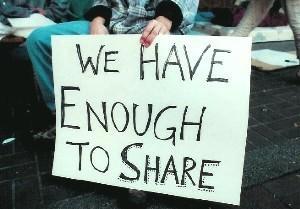 Το Άνευ όρων Βασικό Εισόδημα από μόνο του δεν θα φέρει την αλλαγή στον κόσμο, όμως σε συνδιασμό με άλλες πρακτικές και με προσοχή έτσι ώστε να διασφαλίσουμε την ηθική υπόσταση των επιλογών μας, μπορεί να είναι το πρώτο βήμα προς την αλλαγή μέσα μας και γύρω μας.Μπορεί να μας οδηγήσει στην:❖Δραστική Καταπολέμηση της φτώχειας, αφού όλοι μας θα μπορούμε να καλύψουμε τις βασικές μας ανάγκες.❖Αναδιανομή του πλούτου, αφού όπως είπαμε και πριν το κεφάλαιο θα αναγκαστεί να υποχωρήσει και οι έχοντες θα πληρώνουν αυτά που πρέπει.❖Ενίσχυση  της Δικαιοσύνης, της Ισότητας και της Ελευθερίας των Επιλογών, αφού θα μας αποδεσμεύσει από την καταναγκαστική εργασία και θα μας βοηθήσει να λέμε ΟΧΙ σε εξουσιαστικές σχέσεις.❖Ανάπτυξη μιας άλλης παιδείας και κουλτούρας που προωθεί ελευθερίες και αλληλέγγυες πρακτικές. Θέτει ως προτεραιότητα της κοινωνίας τον σεβασμό όλων μας στο περιβάλλον και με σταθερά βήματα προετοιμάζει κοινωνίες όπου οι πολίτες μιας χώρας θα συμμετέχουν στα κοινά, θα αναπτύσουν πολιτισμό και θα μπορούν να είναι χαρούμενοι, δραστήριοι, υγιείς, παραγωγικοί και κοινωνικά ευαισθητοποιημένοι.-Ποιοί στηρίζουν το Άνευ Όρων Βασικό ΕισόδημαΤο Βασικό Εισόδημα έχει υποστηρικτές σε όλο σχεδόν το πολιτικό και κοινωνικό φάσμα.Ίσως προκαλεί έκπληξη, αλλά η ιστορία του Βασικού Εισοδήματος ξεκινάει από τα τέλη του 18ου αιώνα και  τον Thomas Paine, τον Αμερικανό φιλόσοφο και πολιτικό ακτιβιστή που ήταν ο πρώτος που πρότεινε ένα καθολικό σύστημα συντάξεων και βασικού εισοδήματος κάτω από τον τίτλο Agrarian Justice. To 1986 μία ομάδα από  σημαντικούς οικονομολόγους, πολιτικούς, φιλόσοφους και οραματιστές, δημιούργησαν τον Παγκόσμιο Οργανισμό για το Βασικό Εισόδημα (BIEN) με σκοπό την μελέτη του Βασικού εισοδήματος στον δρόμο προς την πρακτική εφαρμογή του. http://www.basicincome.org/Από τότε, το κίνημα για το Βασικό Εισόδημα, έχει επεκταθεί. Σε Ευρωπαϊκό επίπεδο, ξεκίνησε η προσπάθεια για την προώθηση της ιδέας αυτής στους πολίτες και στους θεσμούς της Ευρωπαϊκής Ένωσης με την χρήση της Πρωτοβουλίας Ευρωπαίων Πολιτών και την προσπάθεια να συγκεντρωθούν 1 εκατομμύριο υπογραφές προκειμένου να μπει στην ατζέντα της Ευρωπαϊκής επιτροπής και άρα να μελετηθεί η εφαρμογή του. Αν και δεν έγινε εφικτή η συλλογή των υπογραφών, μπήκαν τα θεμέλια για την δημιουργία ενός Ευρωπαϊκού οργανισμού, του UBIE.http://basicincome-europe.org/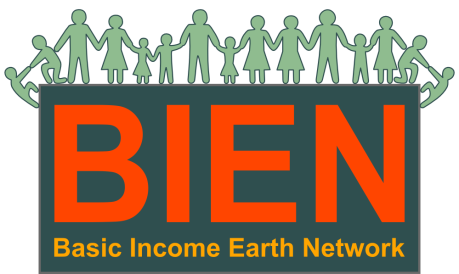 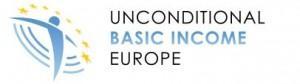 Επιπρόσθετα, κάποια πολιτικά κόμματα όπως το Podemos στην Ισπανία, αλλά και οι Πράσινοι και οι Πειρατές σε Πανευρωπαϊκό επίπεδο στηρίζουν έμπρακτα την ιδέα του Άνευ Όρων Βασικού Εισοδήματος τοποθετώντας την στο προγραμμά τους ή ξεκινώντας συζητήσεις και διαβουλεύσεις σχετικά με αυτό.Τέλος, σε Ευρωπαϊκά κράτη όπως η Ελβετία και η Φιλανδία γίνονται σημαντικά βήματα.Στην Ελβετία συγκεντρώθηκαν οι απαιτούμενες υπογραφές που προβλέπει το σύνταγμα της χώρας και το 2016 θα γίνει δημοψήφισμα σχετικά με το Άνευ όρων Βασικό Εισόδημα.Στην Φιλανδία σε έρευνα που έγινε πολύ πρόσφατα, τον Φεβρουάριο του 2015, το 76% των Φιλανδών είπε ΝΑΙ στο Άνευ Όρων Βασικό Εισόδημα,γεγονός που ασκεί πίεση στην κυβέρνηση της χώρας για να μελετηθεί και να εφαρμοστεί.- Έχει εφαρμοστεί κάπου; Πιλοτικά προγράμματα έχουν εφαρμοστεί σε πολλά μέρη του κόσμου, με διάφορες μορφές, άλλα μικρά και άλλα μεγαλύτερα, καλύπτοντας τις ανάγκες συγκεκριμένων ομάδων ατόμων ή ολόκληρων περιοχών. Συγκεκριμένα έχουν υπάρξει πιλοτικές εφαρμογές, παρόμοιων μοντέλων, σε χωριά της Ινδίας και της Νιγηρίας, ενώ την δεκαετία του 70 μία ολόκληρη πόλη στον Καναδά εφάρμοζε ένα αντίστοιχο πρόγραμμα για 5 έτη. Τα αποτελέσματα αυτών των προγραμμάτων είναι ενθαρρυντικά, αφού είδαμε πολλά θετικά σημεία, όπως την αύξηση των δεικτών ευημερίας, την μείωση των εξόδων για την υγεία, την μεγαλύτερη συμμετοχή στην βασική εκπαίδευση κλπ.Σημαντικός πρωτοπόρος ερευνητής για το βασικό εισόδημα είναι ο οικονομολόγος Guy Standing, συγγραφέας του βιβλίου "The Precariat Charter".-Χρηματοδότηση του Άνευ Όρων Βασικού ΕισοδήματοςΠολλοί υποστηρίζουν ότι η χρηματοδότηση του Άνευ Όρου Βασικού Εισοδήματος είναι αδύνατη, ιδιαίτερα αυτήν την περίοδο της Οικονομικής κρίσης που όλοι βροντοφωνάζουν ότι το ταμείο είναι μείον.Η αλήθεια είναι ότι χρήματα υπάρχουν, αρκεί να υπάρχει η πολιτική βούληση και να δίνονται οι σωστές προτεραιότητες.Αν για παράδειγμα προτεραιότητα είναι πάντα η χρηματοδότηση των Τραπεζών και του συστήματος που τις προστατεύει, και όχι οι πολίτες και οι ανάγκες τους, τότε θα είναι αδύνατη η χρηματοδότηση όχι μόνο του Άνευ Ορών Βασικού Εισοδήματος αλλά και οποιασδήποτε άλλης κοινωνικής παροχής.Έχει ήδη δημοσιευθεί ότι από τις αρχές Μαρτίου η ΕΚΤ θα χρηματοδοτήσει τις τράπεζες 178  ευρώ για κάθε Ευρωπαίο πολίτη. Φανταστείτε αυτά τα 178 ευρώ να πηγαίναν στη Χρηματοδότηση του Άνευ Όρου Βασικού Εισοδήματος και όχι στο σάπιο και κατα πολύ προβληματικό τραπεζικό σύστημα.Επιπρόσθετα ο Philippe Van Parij, καθηγητής φιλοσοφίας του Πανεπιστημίου της Louvain και μέλος του BIEN και του UBIE, προτείνει το "Εύρω-Μέρισμα"  ύψους 200 ευρώ, το οποίο θα μπορούσε να χρηματοδοτήσει μεσοσταθμισμένο Βασικό Εισοδημα.Για να χρηματοδοθεί ένα Εύρω-Μέρισμα μεσαίου ύψους 200 ευρώ το μήνα για κάθε κάτοικο της Ε.Ε., χρειάζεται η βάση της εναρμοσμένης προστιθέμενης αξίας της Ε.Ε. να φορολογηθεί μ’ένα συντελεστή περίπου των 20%, ενώ η συνολική επιβάρυνση του ΑΕΠ της Ε.Ε. θα πλησιάζει το 10% κατί που οι μελέτες του αποδεικνύουν ότι θα μπορούσε να είναι εφικτό.Σε συνδιασμό με την Ευρωπαϊκή χρηματοδότηση θα μπορούσε η κάθε χώρα να βρει πόρους κάνοντας αλλαγές προς την κατεύθυνση της:- Φορολόγησης του πλούτου-Μείωσης της γραφειοκρατίας και των εξόδων της.-Λειτουργίας ενός δικαιότερου εργασιακού και ασφαλιστικού συστήματος για τους πολίτες-Κατάργησης επιδομάτων και δομών που δεν θα είναι πλέον απαραίτητες μιας και θα αντικατασταθούν από το Άνευ Όρων Βασικό Εισόδημα. Π.χ τα έξοδα για συσσίτια δεν θα υπάρχουν, αφού όλοι οι πολίτες θα μπορούν να καλύψουν τις βασικές τους ανάγκες.Φυσικά, επιδόματα που σχετίζονται με την υγεία και την δωρεάν παιδεία δεν θα καταργηθούν, όπως και κάποια άλλα επιδόματα που αφορούν ειδικές κατηγορίες ευπαθών πληθυσμών.Το Άνευ Όρων Βασικό Εισόδημα θα μπορούσε να είναι το πάτωμα πάνω στο όποιο θα κούμπωναν  τα επιδόματα και οι συντάξεις.-Πρόταση Ελληνικής ομάδας. Δεδομένου του ότι η χώρα μας βρίσκεται μέσα σε ένα ασφυκτικό οικονομικό πλαίσιο που δεν μας αφήνει να ανασάνουμε οικονομικά, θα θέλαμε αρχικά να προτείνουμε την εφαρμογή ενός πιλοτικού προγράμματος, το οποίο θα μπορούσε εύκολα να χρηματοδοτηθεί και τα θετικά του αποτελέσματα να πείσουν τόσο την Ελληνική κυβέρνηση αλλά και την Ευρώπη,ότι αξίζει να γίνει η προσπάθεια να εφαρμοστεί σε εθνικό επίπεδο.Αυτό φυσικά προϋποθέτει ότι όποια αλλαγή στην διακυβέρνηση της χώρας δεν θα καταργεί τις προσπάθειες και τις αποφάσεις, πράγμα που δυστυχώς πολύ συχνά βλέπουμε να γίνεται.Ασκώντας πίεση από τα Κάτω Προς τα Πάνω, θα μπορούσαμε να δημιουργήσουμε τις συνθήκες εκείνες όπου μαζικά να απαιτήσουμε την εφαρμογή του Άνευ Όρου Βασικού Εισοδήματος.Για να πετύχουμε το παραπάνω θα πρέπει αρχικά να εφαρμόσουμε μια στρατηγική Τεκμηριωμένης Πολιτικής Παρέμβασης με στόχο:❖Να εκτιμηθούν οι ανάγκες μας ❖Να μελετηθεί η χρηματοδότηση τόσο του πιλοτικού όσο και του μακροχρόνιου προγράμματος❖Να εφαρμοστεί Κοινωνική Έρευνα και να μοιραστούμε το μήνυμα με τους συμπολίτες μας κάνοντας δράσεις και ανοίγοντας τες στα κινήματα❖Να συναντηθούμε και να δικτυωθούμε με άτομα και ομάδες που μπορούν να ασκήσουν θετική επιρροή και να βοηθήσουν❖Να παρουσιάσουμε την ιδεά μας στον ΣΥΡΙΖΑ και στα υπόλοιπα κόμματα. ❖Να δημιουργηθεί ομάδα μέτρησης και αξιολόγησης των αποτελεσμάτων του πιλοτικού προγράμματος-Πιλοτικό πρόγραμμαΤο Πιλοτικό πρόγραμμα προτείνουμε να γίνει σε μια πόλη της Ελλάδας π.χ Θεσσαλονική, Βόλο ή Ηράκλειο, όπου το δείγμα θα είναι αντιπροσωπευτικό όλων των κοινωνικών τάξεων, όλων των ηλικιών και όλων των εισοδημάτων.Θα επιλεχθούν αντιπροσωπευτικά και τυχαία  2500 πολίτες, οι οποίοι για 2 έτη θα λαμβάνουν μηνιαίως ένα Άνευ Όρων Βασικό Εισόδημα της τάξεως των 400-500 ευρώ.Το πρόγραμμα δεν θα στοιχίσει παραπάνω από 30.000.000 ευρώ και θα μπορούσε να χρηματοδοτηθεί τόσο από πόρους της Ευρωπαϊκής Ένωσης όσο και από Εθνικούς πόρους μέσα από το υπουργείο Έρευνας & Καινοτομίας.Καθόλη τη διάρκεια της έρευνας, η ερευνητική ομάδα μέσα από την συχνή και ουσιαστική επαφή με τους δικαιούχους θα καταγράφει και θα αξιολογεί  τον αντίκτυπο του Άνευ Όρου Βασικού Εισοδήματος σε σχέση με την:❖Καταπολέμηση της φτώχειας και την βελτίωση του βιοτικού επιπέδου των συμμετεχόντων❖Σε σχέση με την εργασία και την αύξηση του εισοδήματος τους, τα κίνητρα για εργασία σε άλλους τομείς, την ελευθερία των επιλογών και την αγοραστική τους συμπεριφορά ❖την υγεια, την παιδεία, την ψυχολογία και την συμμετοχή στα κοινά και στον πολιτισμό❖την κοινωνική ευαισθητοποίηση -Αριστερή κυβέρνηση, μια ευνοϊκή συγκυρίαΜπορεί η ιδέα του Άνευ Όρου Βασικού Εισοδήματος να υποστηρίζεται από άτομα με διαφορετικό πολιτικό background, αλλά είναι ξεκάθαρα μια αριστερή ιδέα γιατί στηρίζεται στην άποψη ότι οι εξουσιαστικές σχέσεις δεν είναι αναγκαίες από την φύση του Ανθρώπου και είναι δυνατόν να ξεπεραστούν.Το Άνευ Όρων Βασικό Εισόδημα θα πρέπει να είναι μέσα στις προτεραιότητες αριστερής πολιτικής διότι στοχεύει στην ευημερία του συνόλου και ανοίγει τον δρόμο στην οικοδόμηση μιας ελεύθερης κοινωνίας, ίσων ευκαιρίων, αλληλεγγύης και συνεργατικότητας.Με αυτή τη λογική λοιπόν η κυβέρνηση ΣΥΡΙΖΑ πρέπει να μας ακούσει, γιατι παρουσιάζεται ως μια νέα αριστερή και προοδευτική δύναμη.Ο Πρωθυπουργός στις προγραμματικές του δηλώσεις μίλησε για ‘Στήριξη και διεύρυνση του Κοινωνικού Κράτους’.Δημιουργήθηκε για πρώτη φορά ξεχωριστό υπουργείο καινοτομίας & έρευνας, με στόχο να αυξηθεί το ποσοστό του ΑΕΠ που χρηματοδοτεί έρευνες από 0,69% (το χαμηλότερο στην Ευρώπη) στο 3% που ξοδεύουν τα περισσότερα Ευρωπαϊκά κράτη.‘ Η επένδυση στην έρευνα και στην καινοτομία είναι μια επένδυση με μακροχρόνια οφέλη, δεν είναι απλά μια δαπάνη’ είπε ο Αλέξης Τσίπρας.Για μια τέτοια έρευνα θέλουμε κι εμείς να πιέσουμε.Μια ακόμα ευκαιρία για συνεργασία είναι το Podemos στην Ισπανία που πολλά μέλη του υποστηρίζουν ανοικτά και με σθένος το Άνευ Όρων Βασικό Εισόδημα  και που οι αδελφικές σχέσεις του με τον ΣΥΡΙΖΑ, το καθιστούν έναν σημαντικό σύμμαχο που θα μπορούσε να βοηθήσει.Τα θετικά αποτελέσματα μιας έρευνας θα μπορούσαν να βοηθήσουν και άλλες Ευρωπαϊκές χώρες να πιέσουν προς αυτήν την κατεύθυνση.Είναι αλήθεια ότι ο ΣΥΡΙΖΑ επίσημα, εκτός από την εισήγηση που είχει κάνει πριν καιρό σε σχέση με την εφαρμογή του Ελάχιστου Εγγυημένου Εισοδήματος, δεν γνωρίζει το Άνευ Όρων Βασικό Εισόδημα και άρα είναι αναγκαίο να δημιουργηθεί μια ομάδα εργασίας που θα ενημερώσει τη βάση του κόμματος και θα απαιτήσει να ακουστεί.